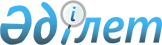 Теректі аудандық мәслихатының 2011 жылғы 15 желтоқсандағы № 43-2 "2012-2014 жылдарға арналған аудандық бюджет туралы" шешіміне өзгерістер енгізу туралы
					
			Күшін жойған
			
			
		
					Батыс Қазақстан облысы Теректі аудандық мәслихаттың 2012 жылғы 16 қарашадағы № 6-1 шешімі. Батыс Қазақстан облысы Әділет департаментінде 2012 жылғы 23 қарашада № 3107 тіркелді. Күші жойылды - Батыс Қазақстан облысы Теректі аудандық мәслихатының 2013 жылғы 31 қаңтардағы № 8-3 шешімімен      Ескерту. Күші жойылды - Батыс Қазақстан облысы Теректі аудандық мәслихатының 31.01.2013 № 8-3 шешімімен      Қазақстан Республикасының 2008 жылғы 4 желтоқсандағы Бюджет кодексіне, Қазақстан Республикасының 2001 жылғы 23 қаңтардағы "Қазақстан Республикасындағы жергілікті мемлекеттік басқару және өзін-өзі басқару туралы" Заңына сәйкес Теректі аудандық мәслихат ШЕШІМ ЕТТІ:



      1. "2012-2014 жылдарға арналған аудандық бюджет туралы" Теректі аудандық мәслихатының 2011 жылғы 15 желтоқсандағы № 43-2 шешіміне (Нормативтік құқықтық актілерді мемлекеттік тіркеу тізілімінде № 7-12-115 тіркелген, 2012 жылғы 24 ақпандағы, 2012 жылғы 6 наурыздағы, 2012 жылғы 14 наурыздағы, 2012 жылғы 20 наурыздағы, 2012 жылғы 31 наурыздағы, 2012 жылғы 5 сәурдегі, 2012 жылғы 5 мамырдағы, 2012 жылғы 11 мамырдағы, 2012 жылғы 26 мамырдағы, 2012 жылғы 8 маусымдағы, 2012 жылғы 16 маусымдағы, 2012 жылғы 22 маусымдағы, 2012 жылғы 28 қыркүйектегі, 2012 жылғы 5 қазандағы "Теректі жаңалығы-Теректинская новь" газетінде № 8, № 9-10, № 11, № 12, № 13, № 14, № 18, № 19, № 21, № 23, № 24, № 25, № 39, № 40 жарияланған) келесі өзгерістер енгізілсін:



      аталған шешімнің 1 қосымшасы осы шешімнің қосымшасына сәйкес жаңа редакцияда жазылсын.



      2. Осы шешім 2012 жылдың 1 қаңтарынан бастап қолданысқа енгізіледі.      Сессия төрағасы                  А. Қ. Джанназаров

      Аудандық мәслихат хатшысы        Ә. Ж. Нурғалиев

2012 жылғы 16 қарашадағы

№ 6-1 мәслихатының шешіміне

қосымша2011 жылғы 15 желтоқсандағы

№ 43-2 мәслихатының шешіміне

1 қосымша 2012 жылға арналған аудандық бюджетмың теңге
					© 2012. Қазақстан Республикасы Әділет министрлігінің «Қазақстан Республикасының Заңнама және құқықтық ақпарат институты» ШЖҚ РМК
				Санаты Санаты Санаты Санаты Санаты СомасыСыныбыСыныбыСыныбыСыныбыСомасыIшкi сыныбыIшкi сыныбыIшкi сыныбыСомасыЕрекшелігіЕрекшелігіСомасыАтауыСомасы123456I. КІРІСТЕР41430711Салықтық түсімдер58721701Табыс салығы2538512Жеке табыс салығы25385103Әлеуметтiк салық2139091Әлеуметтік салық21390904Меншiкке салынатын салықтар995561Мүлiкке салынатын салықтар685333Жер салығы51234Көлiк құралдарына салынатын салық188325Бірыңғай жер салығы706805Тауарларға, жұмыстарға және қызметтерге салынатын iшкi салықтар166582Акциздер54043Табиғи және басқа да ресурстарды пайдаланғаны үшiн түсетiн түсiмдер79194Кәсiпкерлiк және кәсiби қызметтi жүргiзгенi үшiн алынатын алымдар333508Заңдық мәнді іс-әрекеттерді жасағаны және (немесе) оған уәкілеттігі бар мемлекеттік органдар немесе лауазымды адамдар құжаттар бергені үшін алынатын міндетті төлемдер32431Мемлекеттік баж32432Салықтық емес түсiмдер804701Мемлекет меншіктен түсетін кірістер27161Мемлекеттік кәсіпорындардың таза кірісі бөлігінің түсімдері15Мемлекет меншігіндегі мүлікті жалға беруден түсетін кірістер271504Мемлекеттік бюджеттен қаржыландырылатын, сондай-ақ Қазақстан Республикасы Ұлттық Банкінің бюджетінен (шығыстар сметасынан) ұсталатын және қаржыландырылатын мемлекеттік мекемелер салатын айыппұлдар, өсімпұлдар, санкциялар, өндіріп алулар53171Мұнай секторы ұйымдарынан түсетін түсімдерді қоспағанда, мемлекеттік бюджеттен қаржыландырылатын, сондай-ақ Қазақстан Республикасы Ұлттық Банкінің бюджетінен (шығыстар сметасынан) ұсталатын және қаржыландырылатын мемлекеттік мекемелер салатын айыппұлдар, өсімпұлдар, санкциялар, өндіріп алулар531706Басқа да салықтық емес түсiмдер141Басқа да салықтық емес түсiмдер143Негізгі капиталды сатудан түсетін түсімдер001Мемлекеттік мекемелерге бекітілген мемлекеттік мүлікті сату01Мемлекеттік мекемелерге бекітілген мемлекеттік мүлікті сату003Жердi және материалдық емес активтердi сату01Жерді сату04Трансферттердің түсімдері354780702Мемлекеттiк басқарудың жоғары тұрған органдарынан түсетiн трансферттер35478072Облыстық бюджеттен түсетiн трансферттер3547807Функционалдық топФункционалдық топФункционалдық топФункционалдық топФункционалдық топСомасыКіші функцияКіші функцияКіші функцияКіші функцияСомасыБюджеттік бағдарламалардың әкiмшiсiБюджеттік бағдарламалардың әкiмшiсiБюджеттік бағдарламалардың әкiмшiсiСомасыБағдарламаБағдарламаСомасыАтауыСомасыII. ШЫҒЫСТАР417674401Жалпы сипаттағы мемлекеттік қызметтер3172351Мемлекеттік басқарудың жалпы функцияларын орындайтын өкілдік, атқарушы және басқа органдар301392112Аудан (облыстық маңызы бар қала) мәслихатының аппараты14471001Аудан (облыстық маңызы бар қала) мәслихатының қызметін қамтамасыз ету жөніндегі қызметтер14471122Аудан (облыстық маңызы бар қала) әкімінің аппараты65633001Аудан (облыстық маңызы бар қала) әкімінің қызметін қамтамасыз ету жөніндегі қызметтер61277003Мемлекеттік органның күрделі шығыстары4356123Қаладағы аудан, аудандық маңызы бар қала, кент, ауыл (село), ауылдық (селолық) округ әкімінің аппараты221288001Қаладағы аудан, аудандық маңызы бар қаланың, кент, ауыл (село), ауылдық (селолық) округ әкімінің қызметін қамтамасыз ету жөніндегі қызметтер217873022Мемлекеттік органның күрделі шығыстары34159Жалпы сипаттағы өзге де мемлекеттiк қызметтер15843459Ауданның (облыстық маңызы бар қаланың) экономика және қаржы бөлімі15843001Ауданның (облыстық маңызы бар қаланың) экономикалық саясатын қалыптастыру мен дамыту, мемлекеттік жоспарлау, бюджеттік атқару және коммуналдық меншігін басқару саласындағы мемлекеттік саясатты іске асыру жөніндегі қызметтер15793015Мемлекеттік органның күрделі шығыстары5002Қорғаныс111601Әскери мұқтаждықтар3160122Аудан (облыстық маңызы бар қала) әкімінің аппараты3160005Жалпыға бірдей әскери міндетті атқару шеңберіндегі іс-шаралар31602Төтенше жағдайлар жөнiндегi жұмыстарды ұйымдастыру8000122Аудан (облыстық маңызы бар қала) әкімінің аппараты8000007Аудандық (қалалық) ауқымдағы дала өрттерінің, сондай-ақ мемлекеттік өртке қарсы қызмет органдары құрылмаған елдi мекендерде өрттердің алдын алу және оларды сөндіру жөніндегі іс-шаралар800003Қоғамдық тәртіп, қауіпсіздік, құқықтық, сот, қылмыстық-атқару қызметі2251Құқық қорғау қызметi225458Ауданның (облыстық маңызы бар қаланың) тұрғын үй-коммуналдық шаруашылығы, жолаушылар көлігі және автомобиль жолдары бөлімі225021Елдi мекендерде жол қозғалысы қауiпсiздiгін қамтамасыз ету22504Білім беру26184231Мектепке дейiнгi тәрбиелеу және оқыту176222464Ауданның (облыстық маңызы бар қаланың) білім бөлімі176222009Мектепке дейінгі тәрбиелеу мен оқытуды қамтамасыз ету175218021Республикалық бюджеттен берілетін нысаналы трансферттер есебінен жалпы үлгідегі, арнайы (түзету), дарынды балалар үшін мамандырылған, жетім балалар мен ата-аналарының қамқорынсыз қалған балалар үшін балабақшалар,шағын орталықтар,мектеп интернаттары, кәмелеттік жасқа толмағандарды бейімдеу орталықтары тәрбиешілеріне біліктілік санаты үшін қосымша ақының мөлшерін ұлғайту10042Бастауыш, негізгі орта және жалпы орта бiлiм беру2354290123Қаладағы аудан, аудандық маңызы бар қала, кент, ауыл (село), ауылдық (селолық) округ әкімінің аппараты14149005Ауылдық (селолық) жерлерде балаларды мектепке дейін тегін алып баруды және кері алып келуді ұйымдастыру14149464Ауданның (облыстық маңызы бар қаланың) білім бөлімі2340141003Жалпы білім беру2168390006Балаларға қосымша білім беру 135615063Республикалық бюджеттен берілетін трансферттер есебінен "Назарбаев Зияткерлік мектептері" ДБҰ-ның оқу бағдарламалары бойынша біліктілікті арттырудан өткен мұғалімдерге еңбекақыны арттыру 1987064Бастауыш, негізгі орта, жалпыға бірдей орта білім беру ұйымдарының (дарынды балаларға арналған мамандырылған (жалпы үлгідегі, арнайы (түзету); жетім балаларға және ата-анасының қамқорлығынсыз қалған балаларға арналған ұйымдар): мектептердің, мектеп-интернатарының мұғалімдеріне біліктілік санаты үшін қосымша ақы мөлшерін республикалық бюджеттен берілетін трансферттер есебінен ұлғайту341499Білім беру саласындағы өзге де қызметтер87911464Ауданның (облыстық маңызы бар қаланың) білім бөлімі59987001Жергілікті деңгейде білім беру саласындағы мемлекеттік саясатты іске асыру жөніндегі қызметтер10773005Ауданның (облыстық маңызы бар қаланың) мемлекеттiк бiлiм беру мекемелер үшiн оқулықтар мен оқу-әдістемелік кешендерді сатып алу және жеткiзу28331007Аудандық (қалалық) ауқымдағы мектеп олимпиадаларын және мектептен тыс іс-шараларды өткізу1720015Республикалық бюджеттен берілетін трансферттер есебінен жетім баланы (жетім балаларды) және ата-аналарының қамқорынсыз қалған баланы (балаларды) күтіп-ұстауға асыраушыларына ай сайынғы ақшалай қаражат төлемдері12063020Республикалық бюджеттен берілетін трансферттер есебінен үйде оқытылатын мүгедек балаларды жабдықпен, бағдарламалық қамтыммен қамтамасыз ету 7100466Ауданның (облыстық маңызы бар қаланың) сәулет, қала құрылысы және құрылыс бөлімі27924037Білім беру объектілерін салу және реконструкциялау2792405Денсаулық сақтау11969Денсаулық сақтау саласындағы өзге де қызметтер1196123Қаладағы аудан, аудандық маңызы бар қала, кент, ауыл (село), ауылдық (селолық) округ әкімінің аппараты1196002Ерекше жағдайларда сырқатты ауыр адамдарды дәрігерлік көмек көрсететін ең жақын денсаулық сақтау ұйымына жеткізуді ұйымдастыру119606Әлеуметтiк көмек және әлеуметтiк қамтамасыз ету2180332Әлеуметтiк көмек196242451Ауданның (облыстық маңызы бар қаланың) жұмыспен қамту және әлеуметтік бағдарламалар бөлімі196242002Еңбекпен қамту бағдарламасы74163005Мемлекеттік атаулы әлеуметтік көмек 12800006Тұрғын үй көмегін көрсету504007Жергілікті өкілетті органдардың шешімі бойынша мұқтаж азаматтардың жекелеген топтарына әлеуметтік көмек15963010Үйден тәрбиеленіп оқытылатын мүгедек балаларды материалдық қамтамасыз ету2105014Мұқтаж азаматтарға үйде әлеуметтiк көмек көрсету3579801618 жасқа дейінгі балаларға мемлекеттік жәрдемақылар35150017Мүгедектерді оңалту жеке бағдарламасына сәйкес, мұқтаж мүгедектерді міндетті гигиеналық құралдармен және ымдау тілі мамандарының қызмет көрсетуін, жеке көмекшілермен қамтамасыз ету10945023Жұмыспен қамту орталықтарының қызметін қамтамасыз ету88149Әлеуметтiк көмек және әлеуметтiк қамтамасыз ету салаларындағы өзге де қызметтер21791451Ауданның (облыстық маңызы бар қаланың) жұмыспен қамту және әлеуметтік бағдарламалар бөлімі21791001Жергілікті деңгейде жұмыспен қамтуды қамтамасыз ету және халық үшін әлеуметтік бағдарламаларды іске асыру саласындағы мемлекеттік саясатты іске асыру жөніндегі қызметтер20386011Жәрдемақыларды және басқа да әлеуметтік төлемдерді есептеу, төлеу мен жеткізу бойынша қызметтерге ақы төлеу1155021Мемлекеттік органның күрделі шығыстары25007Тұрғын үй-коммуналдық шаруашылық4323931Тұрғын үй шаруашылығы37240123Қаладағы аудан, аудандық маңызы бар қала, кент, ауыл (село), ауылдық (селолық) округ әкімінің аппараты440007Аудандық маңызы бар қаланың, кенттің, ауылдың (селоның), ауылдық (селолық) округтің мемлекеттік тұрғын үй қорының сақталуын ұйымдастыру440458Ауданның (облыстық маңызы бар қаланың) тұрғын үй-коммуналдық шаруашылығы, жолаушылар көлігі және автомобиль жолдары бөлімі1800004Азаматтардың жекелеген санаттарын тұрғын үймен қамтамасыз ету1800466Ауданның (облыстық маңызы бар қаланың) сәулет, қала құрылысы және құрылыс бөлімі35000003Мемлекеттік коммуналдық тұрғын үй қорының тұрғын үйін жобалау, салу және (немесе) сатып алу10000004Инженерлік коммуникациялық инфрақұрылымды жобалау, дамыту, жайластыру және (немесе) сатып алу250002Коммуналдық шаруашылық281712123Қаладағы аудан, аудандық маңызы бар қала, кент, ауыл (село), ауылдық (селолық) округ әкімінің аппараты3218014Елді мекендерді сумен жабдықтауды ұйымдастыру3218458Ауданның (облыстық маңызы бар қаланың) тұрғын үй-коммуналдық шаруашылығы, жолаушылар көлігі және автомобиль жолдары бөлімі16152012Сумен жабдықтау және су бұру жүйесінің жұмыс істеуі 13225028Коммуналдық шаруашылықты дамыту2927466Ауданның (облыстық маңызы бар қаланың) сәулет, қала құрылысы және құрылыс бөлімі262342005Коммуналдық шаруашылығын дамыту80476006Сумен жабдықтау және су бұру жүйесін дамыту1818663Елді-мекендерді абаттандыру113441123Қаладағы аудан, аудандық маңызы бар қала, кент, ауыл (село), ауылдық (селолық) округ әкімінің аппараты50617008Елді мекендердің көшелерін жарықтандыру18075009Елді мекендердің санитариясын қамтамасыз ету670011Елді мекендерді абаттандыру мен көгалдандыру31872458Ауданның (облыстық маңызы бар қаланың) тұрғын үй-коммуналдық шаруашылығы, жолаушылар көлігі және автомобиль жолдары бөлімі62824016Елді мекендердің санитариясын қамтамасыз ету4450018Елдi мекендердi абаттандыру және көгалдандыру5837408Мәдениет, спорт, туризм және ақпараттық кеңістiк3940771Мәдениет саласындағы қызмет159641457Ауданның (облыстық маңызы бар қаланың) мәдениет, тілдерді дамыту, дене шынықтыру және спорт бөлімі159641003Мәдени-демалыс жұмысын қолдау1596412Спорт121241457Ауданның (облыстық маңызы бар қаланың) мәдениет, тілдерді дамыту, дене шынықтыру және спорт бөлімі3526009Аудандық (облыстық маңызы бар қалалық) деңгейде спорттық жарыстар өткiзу1176010Әртүрлi спорт түрлерi бойынша ауданның (облыстық маңызы бар қаланың) құрама командаларының мүшелерiн дайындау және олардың облыстық спорт жарыстарына қатысуы2350466Ауданның (облыстық маңызы бар қаланың) сәулет, қала құрылысы және құрылыс бөлімі117715008Cпорт және туризм объектілерін дамыту 1177153Ақпараттық кеңiстiк88778456Ауданның (облыстық маңызы бар қаланың) ішкі саясат бөлімі10740002Газеттер мен журналдар арқылы мемлекеттік ақпараттық саясат жүргізу жөніндегі қызметтер9540005Телерадиохабарларын тарату арқылы мемлекеттік ақпараттық саясатты жүргізу жөніндегі қызметтер1200457Ауданның (облыстық маңызы бар қаланың) мәдениет, тілдерді дамыту, дене шынықтыру және спорт бөлімі78038006Аудандық (қалалық) кiтапханалардың жұмыс істеуі77393007Мемлекеттік тілді және Қазақстан халықтарының басқа да тілдерін дамыту6459Мәдениет, спорт, туризм және ақпараттық кеңiстiктi ұйымдастыру жөнiндегi өзге де қызметтер24417456Ауданның (облыстық маңызы бар қаланың) ішкі саясат бөлімі15315001Жергілікті деңгейде ақпарат, мемлекеттілікті нығайту және азаматтардың әлеуметтік сенімділігін қалыптастыру саласында мемлекеттік саясатты іске асыру жөніндегі қызметтер11788003Жастар саясаты саласындағы өңірлік бағдарламаларды iске асыру3527457Ауданның (облыстық маңызы бар қаланың) мәдениет, тілдерді дамыту, дене шынықтыру және спорт бөлімі9102001Жергілікті деңгей мәдениет, тілдерді дамыту, дене шынықтыру және спорт саласындағы мемлекеттік саясатты іске асыру жөніндегі қызметтер910210Ауыл, су, орман, балық шаруашылығы, ерекше қорғалатын табиғи аумақтар, қоршаған ортаны және жануарлар дүниесін қорғау, жер қатынастары485321Ауыл шаруашылығы15277459Ауданның (облыстық маңызы бар қаланың) экономика және қаржы бөлімі12077099Мамандарды әлеуметтік қолдау жөніндегі шараларды іске асыру12077475Ауданның (облыстық маңызы бар қаланың) кәсіпкерлік, ауыл шаруашылығы және ветеринария бөлімі3200005Мал көмінділерінің (биотермиялық шұңқырлардың) жұмыс істеуін қамтамасыз ету2000007Қаңғыбас иттер мен мысықтарды аулауды және жоюды ұйымдастыру1200008Алып қойылатын және жойылатын ауру жануарлардың, жануарлардан алынатын өнімдер мен шикізаттың құнын иелеріне өтеу06Жер қатынастары9157463Ауданның (облыстық маңызы бар қаланың) жер қатынастары бөлімі9157001Аудан (облыстық маңызы бар қала) аумағында жер қатынастарын реттеу саласындағы мемлекеттік саясатты іске асыру жөніндегі қызметтер91579Ауыл, су, орман, балық шаруашылығы және қоршаған ортаны қорғау мен жер қатынастары саласындағы өзге де қызметтер24098475Ауданның (облыстық маңызы бар қаланың) кәсіпкерлік, ауыл шаруашылығы және ветеринария бөлімі24098013Эпизоотияға қарсы іс-шаралар жүргізу2409811Өнеркәсіп, сәулет, қала құрылысы және құрылыс қызметі170732Сәулет, қала құрылысы және құрылыс қызметі17073466Ауданның (облыстық маңызы бар қаланың) сәулет, қала құрылысы және құрылыс бөлімі17073001Құрылыс, облыс қалаларының, аудандарының және елді мекендерінің сәулеттік бейнесін жақсарту саласындағы мемлекеттік саясатты іске асыру және ауданның (облыстық маңызы бар қаланың) аумағында ұтымды және тиімді қала құрылысын игеруді қамтамасыз ету жөніндегі қызметтер 17023015Мемлекеттік органдардың күрделі шығыстары5012Көлік және коммуникация570661Автомобиль көлігі57066123Қаладағы аудан, аудандық маңызы бар қала, кент, ауыл (село), ауылдық (селолық) округ әкімінің аппараты5997013Аудандық маңызы бар қалаларда, кенттерде, ауылдарда (селоларда), ауылдық (селолық) округтерде автомобиль жолдарының жұмыс істеуін қамтамасыз ету5997458Ауданның (облыстық маңызы бар қаланың) тұрғын үй-коммуналдық шаруашылығы, жолаушылар көлігі және автомобиль жолдары бөлімі51069023Автомобиль жолдарының жұмыс істеуін қамтамасыз ету5106913Өзгелер400139Өзгелер40013123Қаладағы аудан, аудандық маңызы бар қала, кент, ауыл (село), ауылдық (селолық) округ әкімінің аппараты5460040Республикалық бюджеттен берілетін нысаналы трансферттер есебінен "Өңірлерді дамыту" Бағдарламасы шеңберінде өңірлерді экономикалық дамытуға жәрдемдесу бойынша шараларды іске асыру 5460458Ауданның (облыстық маңызы бар қаланың) тұрғын үй-коммуналдық шаруашылығы, жолаушылар көлігі және автомобиль жолдары бөлімі7185001Жергілікті деңгейде тұрғын үй-коммуналдық шаруашылығы, жолаушылар көлігі және автомобиль жолдары саласындағы мемлекеттік саясатты іске асыру жөніндегі қызметтер7185459Ауданның (облыстық маңызы бар қаланың) экономика және қаржы бөлімі5305012Ауданның (облыстық маңызы бар қаланың) жергілікті атқарушы органының резерві 5305475Ауданның (облыстық маңызы бар қаланың) кәсіпкерлік, ауыл шаруашылығы және ветеринария бөлімі22063001Жергілікті деңгейде кәсіпкерлік, өнеркәсіп, ауыл шаруашылығы және ветеринария саласындағы мемлекеттік саясатты іске асыру жөніндегі қызметтер19243003Мемлекеттік органның күрделі шығыстары282014Борышқа қызмет көрсету31Борышқа қызмет көрсету3459Ауданның (облыстық маңызы бар қаланың) экономика және қаржы бөлімі3021Жергілікті атқарушы органдардың облыстық бюджеттен қарыздар бойынша сыйақылар мен өзге де төлемдерді төлеу бойынша борышына қызмет көрсету315Трансферттер213151Трансферттер21315459Ауданның (облыстық маңызы бар қаланың) экономика және қаржы бөлімі21315006Пайдаланылмаған (толық пайдаланылмаған) нысаналы трансферттерді қайтару16417024Мемлекеттік органдардың функцияларын мемлекеттік басқарудың төмен тұрған деңгейлерінен жоғарғы деңгейлерге беруге байланысты жоғары тұрған бюджеттерге берілетін ағымдағы нысаналы трансферттер4898III. Таза бюджеттік несиелендіру89683Бюджеттік кредиттер9544010Ауыл, су, орман, балық шаруашылығы, ерекше қорғалатын табиғи аумақтар, қоршаған ортаны және жануарлар дүниесін қорғау, жер қатынастары954401Ауыл шаруашылығы95440459Ауданның (облыстық маңызы бар қаланың) экономика және қаржы бөлімі95440018Мамандарды әлеуметтік қолдау шараларын іске асыруға берілетін бюджеттік кредиттер95440СанатыСанатыСанатыСанатыСанатыСомасыСыныбыСыныбыСыныбыСыныбыСомасыІшкі сыныбыІшкі сыныбыІшкі сыныбыСомасыЕрекшелігіЕрекшелігіСомасыАтауыСомасы5Бюджеттік кредиттерді өтеу575701Бюджеттік кредиттерді өтеу57571Мемлекеттік бюджеттен берілген бюджеттік кредиттерді өтеу5757IV Қаржы активтерімен жасалатын операциялар бойынша сальдо0Функционалдық топФункционалдық топФункционалдық топФункционалдық топФункционалдық топСомасыКіші функцияКіші функцияКіші функцияКіші функцияСомасыБюджеттік бағдарламалардың әкiмшiсiБюджеттік бағдарламалардың әкiмшiсiБюджеттік бағдарламалардың әкiмшiсiСомасыБағдарламаБағдарламаСомасыАтауыСомасыҚаржы активтерін сатып алу013Басқалар09Басқалар0459Ауданның (облыстық маңызы бар қаланың) экономика және қаржы бөлімі0014Заңды тұлғалардың жарғылық капиталын қалыптастыру немесе ұлғайту0СанатыСанатыСанатыСанатыСанатыСомасыСыныбыСыныбыСыныбыСыныбыСомасыІшкі сыныбыІшкі сыныбыІшкі сыныбыСомасыЕрекшелігіЕрекшелігіСомасыАтауыСомасы6Мемлекеттің қаржы активтерін сатудан түсетін түсімдер001Мемлекеттің қаржы активтерін сатудан түсетін түсімдер01Қаржы активтерін ел ішінде сатудан түсетін түсімдер0V. Бюджет тапшылығы (профициті)-123356VI. Бюджет тапшылығын (профицитін) қаржыландыру1233567Қарыздар түсімі8009101Мемлекеттік ішкі қарыздар 800912Қарыз алу келісім-шарттары8009116Қарыздарды өтеу765561Қарыздарды өтеу76556459Ауданның (облыстық маңызы бар қаланың) экономика және қаржы бөлімі76556005Жергілікті атқарушы органның жоғары тұрған бюджет алдындағы борышын өтеу765568Бюджет қаражаттарының пайдаланылатын қалдықтары11982101Бюджет қаражаты қалдықтары1198211Бюджет қаражатының бос қалдықтары119821